Formulaire à remplir pour revenu locatif 2022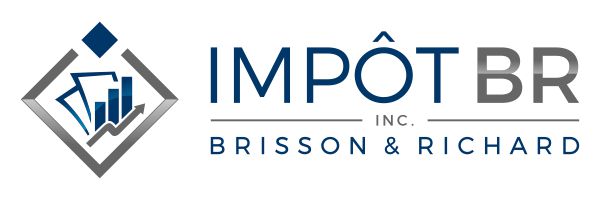 InformationsInformationsAdresse (numéro, rue, app.)VilleProvinceCode PostalNombre de logementsRevenusRevenusTotal des loyers bruts ($)Dépenses Dépenses % attribuable à votre usage personnel (dans le cas d’un propriétaire occupant)PublicitéAssurances Intérêts et frais bancairesFrais de bureauHonoraires professionnels (y compris les frais comptables et juridiques)Frais de gestion d’administrationRéparation et entretienSalaires, traitements et avantages (y compris les cotisations de l’employeur)Impôts fonciersFrais de voyageServices publics (chauffage, électricité et eau)Frais de déplacementDéduction pour amortissement (DPA)Autres dépenses : Autres dépenses : Autres dépenses : Renseignements sur les autres copropriétaires ou associésRenseignements sur les autres copropriétaires ou associésPrénom et nomNuméro d’assurance socialAdresseQuote-partPart du revenu net (perte nette)